Česká společnost rostlinolékařská, z.s.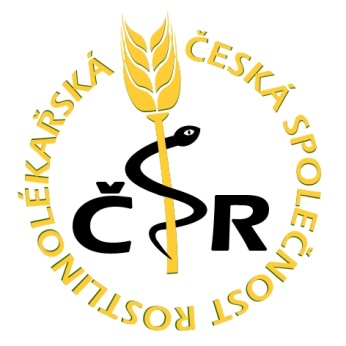 pobočka Brno, rostlinolékaři Jižní MoravyKroměřížská  3, 627 00 Brno, IČ 75044986držitel pověření Ministerstva zemědělství ČR      Č.j. 69430/2016 – MZE - 14153Pozvánka na  doplňující školení pro prodloužení platnosti osvědčení II. stupně  odborné způsobilosti pro nakládání s přípravky na  ochranu rostlin podle § 86 zákona 326/2004 Sb. ve znění pozdějších předpisů a Vyhlášky 206/2012 Sb.Obsah doplňkového  školení pro prodloužení platnosti  osvědčení se týká všech, kteří jsou držiteli osvědčení odborné způsobilosti pro zacházení s přípravky na ochranu rostlin získané zkouškou u Ústředního kontrolního a zkušebního ústavu zemědělského v Brně a jeho platnost v současné době končí, ale ještě neskončila.  Tito držitelé získají osvědčení nové u státní správy ( Ústřední kontrolní a zkušební ústav zemědělský v Brně)  na základě žádosti o prodloužení platnosti osvědčení  a  po absolvování uvedeného školení u organizace zajišťující školení. Žádost o vydání nového osvědčení předáme uchazečům u prezence.   Toto doplňující školení je osmihodinové a  odpovídá  Vyhlášce 206/ 2012 Sb., novela 17/208 Sb.,o odborné způsobilosti pro nakládání s přípravky na ochranu rostlin. Absolventi obdrží potvrzení o absolvování školení, které je podmínkou pro získání osvědčení 2. stupně a přikládá se k žádosti.  Vzhledem k tomu, že je předpoklad vydání osvědčení státní správou po ukončení školení, je nutné vzít původní osvědčení  s sebou, neboť číslo původního osvědčení  je nutné vepsat do žádosti o vydání nového osvědčení. V případě, že platnost osvědčení již skončila, je nutné absolvovat základní kurz a následně zkoušku.Termín konání :   26. 2. 2019                  Místo konání :  Městský úřad Velké Pavlovice, Nám. 9.května 40,                                              691 06   Velké PavloviceProgram:                  7.30 – 8.30 prezence účastníků                  8.30 zahájení školení  s pravidelnými přestávkamiprogram 8 hod:  -   Odborná způsobilost a zásady správné praxe                                                                                                       v ochraně rostlin					     -    Přípravky na ochranu rostlin	                                                                -    Zdravotnická problematika včetně  první          pomoci Mechanizace v ochraně rostlinPředpokládané ukončení doplňujícího školení  15.30 – 16.00 hodin.                Přednášející : Ing. Štěpán Kužma,  Ing. Petr Harašta, PhD., MUDr. Barbara Gazdíková, Ing. Jan Blažek, Ing. Dagmar Obdržálková          Organizační pokyny: Přihlášku  je nutno zaslat předem, do 19.2.2019, možno poslat  hromadně nebo jednotlivě  e-mailem na dagmar.obdrzalkova@seznam.cz , nebo účast nahlásit  telefonem 722913337, nebo 724006988.  Možno dopřesnit až u prezence.Poplatek za účast ve výši 900,- Kč  za osobu  může být uhrazen  v hotovosti u prezence, nebo převodem na základě vystavené faktury, stačí u prezence nahlásit fakturační údaje.